АДМИНИСТРАЦИЯ УРУС-МАРТАНОВСКОГО
МУНИЦИПАЛЬНОГО РАЙОНАХЬАЛХА-МАРТАН МУНИЦИПАЛЬНИ КЮШТАН
АДМИНИСТРАЦИПОСТАНОВЛЕНИЕ11  03  2022г.									      №24г. Урус-МартанО создании межведомственной группы для организации наземного
патрулирования и контроля за лесопожарной обстановкой
на пожароопасный периодВ соответствии со статьей 83 Лесного кодекса Российской Федерации и Законом Чеченской Республики от 26.06.2007г. № 39-P3 «О защите населения и территорий Чеченской Республики от чрезвычайных ситуаций природного и техногенного характера», в целях предупреждения и ликвидации лесных пожаров, а также обеспечения выполнения Правил пожарной безопасности в лесах, утвержденных постановлением Правительства Российской Федерации от 30.06.2007г. № 417 «Об утверждении правил пожарной безопасности в лесах», администрация Урус- Маргановского муниципального района постановляет:Создать межведомственную группу Урус-Мартановского муниципального района для организации наземного патрулирования и контроля за лесопожарной обстановкой на пожароопасный период в составе, согласно приложению № 1 к настоящему постановлению.Утвердить Положение о межведомственной группе Урус- Мартановского муниципального района для организации наземного патрулирования и контроля за лесопожарной обстановкой на пожароопасный период, согласно приложение № 2 к настоящему постановлению.Настоящее постановление вступает в силу со дня его подписания и подлежит размещению на официальном сайте администрации Урус- Мартановского муниципального района.Контроль за исполнением настоящего постановления возложить назаместителя Главы администрации Урус-Мартановского муниципального района И.Т.Турпулханова. Глава администрацииШ.А. КуцаевПриложение № 1к постановлению Главы администрации Урус-Мартановского муниципального района                                        от 11.03.2022г.  №24СОСТАВмежведомственной группы Урус-Мартановского муниципального
района для организации наземного патрулирования и контроля за
лесопожарной обстановкой на пожароопасный периодПриложение № 2к постановлению Главы администрации
Урус-Мартановскогоайона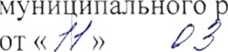 2022 г. № Л#ПОЛОЖЕНИЕо межведомственной группе Урус-Мартановского муниципального района для организации наземного патрулирования и контроля за лесопожарнойобстановкой на пожароопасный периодI. Общие положенияМежведомственная группа Урус-Мартановского муниципального района для организации наземного патрулирования и контроля за лесопожарной обстановкой на пожароопасный период при комиссии по предупреждению и ликвидации чрезвычайных ситуаций и обеспечению пожарной безопасности Урус-Мартановского муниципального района (далее - группа) является координационным органом, обеспечивающим координацию действий территориальных органов федеральных органов исполнительной власти Чеченской Республики, исполнительных органов государственной власти Чеченской Республики. администрации Урус-Мартановского муниципального района и заинтересованных организаций по вопросам борьбы с лесными пожарами на территории Урус-Мартановского муниципального района.Группа в своей деятельности руководствуется Конституцией Российской Федерации, федеральными законами, указами и распоряжениями Президента Российской Федерации, постановлениями и распоряжениями Правительства Российской Федерации, указами и распоряжениями Главы Чеченской Республики, постановлениями и распоряжениями Правительства Чеченской Республики. распоряжениями председателя Правительства Чеченской Республики, нормативными правовыми актами администрации Урус-Мартановского муниципального района, а также настоящим Положением.Деятельность группы осуществляется на принципах:Равенства всех членов при постановке и обсуждении вопросов, внесении предложений, разработке рекомендаций и мероприятий;Самостоятельности всех органов и заинтересованных организаций, представители которых входят в группу, при реализации согласованных решений в пределах их компетенции и выполнении рекомендаций.Основные задачи группы2.1 Обеспечение взаимодействия и координации работы территориальных органов федеральных органов исполнительной власти вЧеченской Республике, исполнительных органов государственной власти Чеченской Республики, администраций поселений, входящих в состав Урус- Мартановского муниципального района и заинтересованных организаций по вопросам борьбы с лесными пожарами на территории Урус-Мартановского муниципального района (далее - район).Функции группыГруппа в соответствии с возложенными на нее задачами выполняет следующие функции:Организует взаимодействие территориальных органов федеральных органов исполнительной власти в Чеченской Республике, исполнительных органов государственной власти Чеченской Республики, администраций поселений района, заинтересованных организаций по вопросам тушения лесных пожаров на территории района;Осуществляет аналитическую деятельность в сфере пожароопасной ситуации в лесах на территории района и причин ее возникновения;Разрабатывает рекомендации, предложения по совершенствованию нормативных правовых актов в области борьбы с лесными пожарами на территории района;Способствует информационному обмену, а также обмену передовым опытом в области предотвращения и тушения лесных пожаров;При возникновении чрезвычайной ситуации на территории района, связанной с лесными пожарами, в оперативном формате координирует деятельность администраций поселений, входящих в состав района (далее - поселения), заинтересованных организаций с целью локализации и ликвидации чрезвычайной ситуации, связанной с лесными пожарами, на территории района.Права группыГруппа имеет право:Заслушивать глав администраций поселений, руководителей заинтересованных организаций о выполнении возложенных на них задач по борьбе с лесными пожарами;Запрашивать у глав администраций поселений, руководителей заинтересованных организаций информационные и иные материалы по вопросам, входящим в компетенцию группы;Организовывать и проводить в установленном порядке координационные совещания и рабочие встречи;Приглашать для участия в заседаниях группы экспертов, ученых, специалистов и представителей заинтересованных организаций.3Организация деятельности группыВ состав группы входят представители органов местного самоуправления района, заинтересованных организаций, в компетенцию которых входят вопросы борьбы с лесными пожарами на территории района.Основной формой деятельности группы являются заседания. Заседания группы проводятся по мере необходимости, а также по инициативе ее членов.Общее руководство группой и обеспечение выполнения возложенных на нее функций осуществляет заместитель Главы администрации Урус-Мартановского муниципального района, являющийся руководителем группы.Группа осуществляет свою деятельность в соответствии с планом работы, принимаемым на ее заседании и утверждаемым руководителем группы. Проект плана работы формируется на основании предложений членов группы.Группа правомочна решать вопросы, если на заседании присутствует не менее половины ее членов.Решения группы принимаются простым большинством голосов ее членов, присутствующих на заседании, оформляются протоколами, которые подписываются руководителем группы или по его поручению заместителем руководителя гру ппы, председательствующим на заседании.Организационно-техническое обеспечение деятельности группы осуществляется отделом административных органов, ГО и ЧС администрации Урус-Мартановского муниципального района.Решения группы носят рекомендательный характер.№ II/IIДолжностьФ.И.О.тЗаместитель Главы администрации Урус-Мартановского муниципального района - руководитель межведомственной группыЗаместитель Главы администрации Урус-Мартановского муниципального района - руководитель межведомственной группыИ.Т. Турпулханов2Начальник отдела административных органов, ГО и ЧС - зам. руководителя межведомственной группыНачальник отдела административных органов, ГО и ЧС - зам. руководителя межведомственной группыЛ.А-В. ЮсуповЧлены межведомственной группыЧлены межведомственной группыЧлены межведомственной группыЧлены межведомственной группы5И.о. начальника ПСЧ-17 1 ПСО ФПС Г'ПС ГУ МЧС России по Чеченской Республике (по согласованию)И.о. начальника ПСЧ-17 1 ПСО ФПС Г'ПС ГУ МЧС России по Чеченской Республике (по согласованию)И.А. Асуев4Зам. руководителя ГКУ «Урус-Мартановское лесничество» (по согласованию)Зам. руководителя ГКУ «Урус-Мартановское лесничество» (по согласованию)Р.В. ТарсаевЗам. главы администрации с.п. ШалажиЗам. главы администрации с.п. ШалажиА.И. Ибрагимов6Зам. главы администрации с.п. Рошни-ЧуЗам. главы администрации с.п. Рошни-ЧуМ.У. Дагиев7Зам. главы администрации с.п. Мартан-ЧуЗам. главы администрации с.п. Мартан-ЧуЗ.Н-А. Ельсаев8Старший инспектор ОНД и ПР по Урус- Мартановскому району (по согласованию)Старший инспектор ОНД и ПР по Урус- Мартановскому району (по согласованию)М.Р. Юсупов9Инспектор НМП и М ОМВД России по Урус- Мартановскому району (по согласованию)Инспектор НМП и М ОМВД России по Урус- Мартановскому району (по согласованию)А.С. Макаев